ПереводПриложение к Постановлению Счетной палаты№52 от 25 ноября 2020 года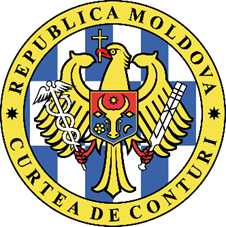 СЧЕТНАЯ ПАЛАТА РЕСПУБЛИКИ МОЛДОВАОТЧЕТ аудита о соответствии бюджетного процесса и управления публичным имуществом в административно-территориальной единице села Мэгдэчешть СОДЕРЖАНИЕ СПИСОК АББРЕВИАТУР ГЛОССАРИЙ Бюджет административно-территориальной единицы (местный бюджет) – совокупность доходов, расходов и источников финансирования, предназначенных для исполнения функций, находящихся в компетенции ОМПУ согласно законодательству, и функций, делегированных Парламентом по предложению Правительства.  Недвижимое имущество – земельные участки, здания, строения, квартиры и другие изолированные помещения, переход которых невозможен без нанесения ущерба их владельцам.Налог на недвижимое имущество – местный налог, представляющий собой обязательный платеж в бюджет от стоимости недвижимого имущества.Бюджетный процесс – последовательность видов деятельности по разработке, рассмотрению, принятию, исполнению и отчетности бюджетов.Местный сбор – обязательная плата, произведенная в бюджет административно-территориальной единицы.Трансферты общего назначения – выделенные финансовые средства, согласно законодательным положениям, в абсолютной сумме окончательно из государственного бюджета в местные бюджеты для финансирования собственных областей деятельности органов местного публичного управления.Трансферты специального назначения - выделенные финансовые средства, согласно законодательным положениям, в абсолютной сумме на условной основе из государственного бюджета и/или из других бюджетов в местные бюджеты для обеспечения исполнения публичных функций или на другие специальные цели.I. ОБОБЩЕНИЕ Отчет аудита предназначен:Парламенту и Правительству Республики Молдова для информирования, принятия мер и использования информации при принятии решений/инициатив, связанных с политиками государства в области доходов и расходов местных бюджетов;  ОМПУ села Мэгдэчешть для информирования и использования информации с целью соответствия бюджетного процесса и управления публичным имуществом законодательным положениям;Государственной налоговой службе для информирования, принятия мер и использования информации по обеспечению полного поступления местных налогов и сборов;Гражданскому обществу и другим заинтересованным сторонам.Объект настоящей аудиторской миссии состоял в оценке соответствия управления публичными финансовыми средствами и публичным имуществом аудируемым субъектом по сравнению с критериями, регламентированными законным порядком.Обобщив констатации и выводы, сформулированные в процессе аудита, аудит представляет их резюме сквозь призму выявленных (не)соответствий, а именно:отсутствие ряда убедительных данных относительно налогооблагаемой базы, недостаточное сотрудничество со структурами ГНС и АГУ обусловили ситуации, когда доходы, связанные с местными налогами, были утверждены на уровне ниже реальных возможностей поступления (п. 4.1.);текущие трансферты специального назначения из государственного бюджета были использованы не по назначению, что противоречит положениям действующей нормативной базы (п. 4.2.);невнедрение системы финансового менеджмента и контроля в рамках ОМПУ Мэгдэчешть повлияло на соответствие проведения процедур государственных закупок (п.4.3.);списание нефтепродуктов производилось с отклонениями от нормативной базы (п.4.4.);ОМПУ Мэгдэчешть не обеспечили надлежащую регистрацию в Регистре недвижимого имущества имущественных прав на недвижимое имущество местной публичной собственности (п. 4.5.).II. ОБЩЕЕ ПРЕДСТАВЛЕНИЕ 2.1. Представление аудируемой областиСело Мэгдэчешть является АТЕ I уровня района Криулень, которое охватывает общую площадь земельных участков 1 458.80 гаи население около 5.5 тыс. жителей. Из местного бюджета финансируются 5 субъектов с численностью персонала 117.2 единиц. Также, АТЕ Мэгдэчешть является учредителем 2 МП: „Apă Canal Măgdăcești” и „Eco-Rural Prim”.По состоянию на 01.01.2020, общая стоимость активов, находящихся в управлении ОМПУ Мэгдэчешть, составляла 59 957.09 тыс. леев, снизившись на 1 976.56 тыс. леев (или 3.19 %) по сравнению с остатком активов, зарегистрированным по состоянию на 01.01.2019 (61 933.65 тыс. леев). Нефинансовые активы составляют около 99.24 % от общей стоимости активов, а финансовые активы – лишь 0.76 %. Анализ Бухгалтерского баланса АТЕ Мэгдэчешть представлен в приложении №4.Бюджет АТЕ Мэгдэчешть на 2019 год был утвержден в первом и втором чтении 18.12.2018. В течение 2019 года бюджет АТЕ Мэгдэчешть был изменен 6 решениями СС Мэгдэчешть, будучи увеличенным по доходной части на 3 317.82 тыс. леев и по расходной на 3 842.89 тыс. леев. В 2019 году уровень реализации доходов по сравнению с уточненным планом варьировал от 63.10 % до 541.22 %, а расходов - от 25.54 % до 100.00 %. Подробный анализ доходов и расходов АТЕ Мэгдэчешть представлен в приложении №5. 2.2. Ответственность вовлеченных сторон Управление потребностями местного сообщества АТЕ Мэгдэчешть осуществляется ОМПУ Мэгдэчешть, состоящего из СС Мэгдэчешть, в качестве правомочного публичного органа и, соответственно, примаром села Мэгдэчешть, в качестве исполнительного публичного органа. При исполнении своих полномочий, ОМПУ Мэгдэчешть обладают автономией в принятии решений, организационной, управленческой и финансовой автономией.2.2.1. Ответственность Сельского совета Мэгдэчешть Сельский совет Мэгдэчешть осуществляет следующие полномочия: a) утверждает решение о годовом бюджете, а также решения о внесении изменений в местный бюджет; b) принимает решения о создании резервного фонда и утверждает положение о порядке его использования; c) принимает решения о применении и изменении, в пределах своей компетенции, местных налогов и сборов, о порядке и сроках их уплаты, а также о предоставлении льгот в течение бюджетного года; d) управляет имуществом, относящимся к публичной и частной сферам АТЕ Мэгдэчешть, решает вопросы передачи в концессию, сдачи в аренду или внаем имущества и др.2.2.2. Ответственность примара села Мэгдэчешть Примар села Мэгдэчешть осуществляет следующие основные полномочия: a) обеспечивает разработку проекта бюджета АТЕ Мэгдэчешть, составление периодических и годовых отчетов об исполнении бюджета и представление их для утверждения местному совету; b) выполняет функцию администратора местного бюджета, обеспечивая управление бюджетными ресурсами, управление публичным имуществом в соответствии с принципами надлежащего управления и осуществление расходов согласно утвержденным бюджетным ассигнованиям, информируя о положении дел местный совет; c) отвечает за инвентаризацию и управление имуществом, относящимся к публичной и частной сферам АТЕ Мэгдэчешть; d) назначает на должность, определяет обязанности и прекращает служебные или трудовые отношения с начальниками подведомственных соответствующему органу местного публичного управления подразделений, служб, муниципальных предприятий, работниками примэрии, руководит их деятельностью и контролирует ее; e) организует и обеспечивает ежедневное ведение бухгалтерского учета и своевременное представление балансов, бухгалтерских отчетов и счетов по исполнению бюджета и др.III. СФЕРА И ПОДХОД АУДИТА Аудиторская миссия была проведена на основании положений ст.3 (1), ст.5 (1) a) и ст.31 (1) b) Закона №260 от 07.12.2017 и Программы аудиторской деятельности Счетной палаты на 2020 год, с целью предоставления разумного подтверждения относительно соответствия бюджетного процесса и управления публичным имуществом в АТЕ Мэгдэчешть за 2019 год.Ответственность аудиторской группы заключается в планировании и проведении аудиторской миссии, с получением достаточных и адекватных доказательств с целью составления вывода относительно соответствия формирования, использования и составления отчетности по публичным фондам АТЕ Мэгдэчешть в 2019 году, в зависимости от установленных критериев, а также составить отчет аудита соответствия. Аудитор не несет ответственности за предотвращение фактов мошенничества и ошибок.Соответствующая информация касательно сферы и подхода аудита представлена в приложении №2.IV. КОНСТАТАЦИИ ЦЕЛЬ I: ОМПУ Мэгдэчешть выявили, оценили и собрали бюджетные доходы в соответствии с соответствующей законодательной и регламентированной базой?4.1. Доходы, связанные с земельным налогом, налогом на недвижимое имущество и на доход физических лиц, были утверждены на уровне ниже реальных возможностей поступления. Согласно положениям действующей нормативной базы, планирование доходов местных бюджетов осуществляется ОМПУ в условиях финансовой автономии, имея в основе: a) прогноз макроэкономических показателей; b) анализ последних тенденций поступлений доходов (минимум за последние два года) и основных факторов, которые на них влияют; c) утвержденный размер доходов на текущий бюджетный год и анализ ожидаемого исполнения бюджета до конца года.Анализ процесса прогнозирования бюджетных доходов свидетельствует, что на 2019 год доходы АТЕ Мэгдэчешть были утверждены в отсутствие ряда убедительных данных о налогооблагаемой базе, в некоторых случаях эта ситуация обуславливала занижение налогово-бюджетных проектов и упущение доходов, возможных к поступлению в местный бюджет. В этой связи отмечается следующее: Размер налогов на доход физических лиц (счета 111110, 111121 и 111130), согласно основным критериям из Циркуляра МФ о разработке проектов местных бюджетов, должен был быть запланирован на 2019 год исходя из поступлений 2018 бюджетного года, умноженных на прогнозируемый рост фонда оплаты труда по республике на соответствующий год.Уклоняясь от рекомендаций МФ, а также в отсутствие ряда соответствующих аргументов, СС Мэгдэчешть утвердил на 2019 год доходы от этого источника в общей сумме 2 720.00 тыс. леев  или на 825.17 тыс. леев меньше по сравнению с поступлениями за 2018 год (3 545.17 тыс. леев). В 2019 году доходы от этого вида налога были уточнены в сумме 3 480.31 тыс. леев и были исполнены в сумме 3 677.72 тыс. леев, уровень исполнения составил 105.67 % против уточненного плана.Размер налогов на недвижимое имущество физических лиц и юридических лиц (счета 113210, 113220, 113230 и 113240) был первоначально утвержден в сумме 246.23 тыс. леев и впоследствии исполнен в сумме 317.87 тыс. леев или на уровне 129.09 % по сравнению с запланированным бюджетом. Необходимо отметить, что налог на недвижимое имущество, взысканный с физических лиц (113240), составил в 2019 году лишь 34,74 тыс. леев, в то время как в с. Гидигич (с аналогичным населением и расположением) – сумму 384,8 тыс. леев.Анализируя порядок оценки доходов, связанных с указанными налогами, аудит установил, что из общего количества 2661 объекта недвижимости, зарегистрированного в Регистре недвижимого имущества, лишь 88 или 3.31 % были оценены АГУ в налогооблагаемых целях. В остальных случаях, налогооблагаемая база была определена временной комиссией по оценке зданий, согласно необоснованной оценке, которая не учитывала реальную площадь и рыночную стоимость объектов недвижимости, генерируя, таким образом, упущение существенных доходов от этого источника. В этой связи аудит отмечает, что по жилым домам с двумя этажами комиссия установила налогооблагаемую базу в размере 100.0 тыс. леев, а для домов с 3 этажами – 150.0 тыс. леев, в условиях, в которых, согласно специализированным сайтам, рыночная стоимость жилых домов, находящихся на территории села Мэгдэчешть, варьирует от 836.0 тыс. леев до 3 200.0 тыс. леев.Вместе с тем указывается, что хотя действующая нормативная база позволяет СС Мэгдэчешть применять ставки налогообложения до 0.4 % от налогооблагаемой базы недвижимого имущества жилищного назначения, в 2019 году она составляла лишь 0.1 % от налогооблагаемой базы.Также установлено, что ОМПУ Мэгдэчешть не располагают единой и полной базой данных об объектах недвижимости, независимо от их собственности (физические или юридические лица, публичного или частного права). В результате, ОМПУ Мэгдэчешть не могут обеспечить мониторинг информации по каждому субъекту и объекту обложения налогом на недвижимое имущество путем сопоставления этих данных с информацией из Автоматизированной информационной системы ,,Налоговый кадастр” и РНИ.Размер земельных налогов (счета 113110, 113120, 113130, 113140 и 113150) был утвержден в сумме 113.70 тыс. леев, впоследствии будучи уточненным в сумме 133.70 тыс. леев. Кассовое исполнение составило 119.70 тыс. леев или на 14.00 тыс. леев меньше по сравнению с уточненным планом.Аудиторские доказательства показывают, что ОМПУ Мэгдэчешть не располагают исчерпывающей информацией относительно земельного фонда, находящегося в АТЕ, согласно порядку использования и по бенефициарам земельных участков, что обуславливает риск неохватом налогообложением в полной мере земельных участков, подлежащих налогообложению.ЦЕЛЬ II: Получение и управление бюджетными расходами АТЕ Мэгдэчешть были обоснованы согласно нормативной базе?4.2. Текущие трансферты специального назначения из государственного бюджета не были использованы по назначению, что противоречит положениям действующей нормативной базы.Согласно нормативной базе, исполнители бюджета обязаны получать и использовать бюджетные ассигнования только в соответствии с утвержденными лимитами и назначениями на расходы, связанные непосредственно с деятельностью соответствующих публичных учреждений и публичных служб, соблюдая требования законодательства.На 2019 год трансферты из ГБ для ОМПУ Мэгдэчешть были утверждены в сумме 10059.20 тыс. леев, впоследствии будучи уточненными в сумме 11 646.71 тыс. леев. Кассовое исполнение составило 11 625.75 тыс. леев, в том числе текущие трансферты специального назначения – 10 483.75 тыс. леев (или 90.18 %) и, соответственно, общего назначения – 1 142.00 тыс. леев (или 9.82 %).Анализируя порядок использования Примэрией села Мэгдэчешть текущих трансфертов из государственного бюджета, аудит отмечает неиспользование согласно назначению трансфертов для общего образования в сумме 432.65 тыс. леев. Подробный анализ соответствующих расчетов представлен в приложении №6.Описанная ситуация была обусловлена регистрацией экономии при исполнении текущих расходов по указанным областям, которая хотя должна быть перечислена в конце отчетного года в размере соответствующей суммы в бюджет, из которого была получена, была использована ненадлежащим образом для финансирования ряда капитальных инвестиций. В случае перечисления трансфертов Спортивной школе Мэгдэчешть, аудит установил, что они были недостаточными для покрытия всех расходов на сумму 45.91 тыс. леев.4.3. Невнедрение системы финансового менеджмента и контроля в рамках ОМПУ Мэгдэчешть повлияло на соответствие проведения процедур государственных закупок. В 2019 году Примэрия села Мэгдэчешть заключила 92 договора государственных закупок, из которых: 28 были заключены в результате проведения 5 публичных торгов и, соответственно, 64 договора небольшой стоимости. Подробный анализ указанных договоров представлен в таблице №2.В качестве закупающего органа, Примэрия села Мэгдэчешть обязана обеспечить законность, прозрачность и эффективность государственных закупок. Анализируя порядок проведения указанных процедур государственных закупок, аудит установил, что в результате игнорирования положений ст. 11 Закона №229 от 23.09.2010, а также ошибочного интерпретирования положений ст.13 Закона №131 от 03.07.2015, примар села Мэгдэчешть не обеспечил создание постоянной рабочей группы, ответственной за выполнение полномочий закупающего органа по планированию, проведению, составлению отчетности и документированию государственных закупок в целом. В результате, деятельность по контролю, предусмотренная нормативной базой для снижения рисков закупающего органа, проводилась выборочно, подвергая опасности беспристрастный и недискриминационный характер проводимых государственных закупок. В этом контексте аудит приводит примеры следующих отклонений. В нарушение требований п.18 Положения, утвержденного ПП №1419 от 28.12.2016, Примэрия села Мэгдэчешть не обеспечила публикацию на своей web странице (https://magdacesti.md/) Годовой план государственных закупок на 2019 год. В нарушение требований п.18 Положения, утвержденного ПП №667 от 27.05.2016, в распоряжениях примара села Мэгдэчешть относительно создания рабочих групп по государственным закупкам большой стоимости, не были четко установлены полномочия каждой рабочей группы, а также функции каждого члена рабочей группы в отдельности, необходимые для исполнения в рамках процедур государственных закупок.В нарушение требований п.13 и п.14 Положения, утвержденного ПП №665 от 27.05.2016, закупающий орган не располагает релевантными доказательствами в аспекте подтверждения действий по отбору экономического оператора с целью присвоения договора государственной закупки небольшой стоимости, с совокупным соблюдением обязательных требований. Этот факт привел к ограничению внедрения в практику принципов государственных закупок и определения наиболее выгодной с экономической точки зрения оферты экономического оператора, которая не должна превышать средние цены на рынке в момент присвоения договора государственной закупки.В нарушение положений действующей нормативной базы, Примэрия села Мэгдэчешть допустила разделение закупки по услугам проектирования для реконструкции существующего здания детского сада для детей, заключив 2 договора небольшой стоимости с ООО „Arhconstruct”, совокупная стоимость которых составляла 399.55 тыс. леев.Нарушая положения действующей нормативной базы, Примэрия села Мэгдэчешть заключила Договор подряда №72/2019 от 25.09.2019 на общую сумму 11794.41 тыс. леев в отсутствие доказательства относительно полного выделения необходимых финансовых средств, что создает риск невнедрения проекта по инвестиции в первоначально запланированные сроки и в установленном порядке. В этой связи аудит отмечает, что в настоящее время для проекта реконструкции существующего здания детского сада для детей типа P+E из АТЕ Мэгдэчешть были утверждены финансовые ассигнования лишь в размере 7 500.65 тыс. леев (или эквивалент 380.74 тыс. евро), из которых 50% составляет внешнее финансирование со стороны АТЕ города Миовень (Румыния), а остаток суммы представляет собой собственный взнос СС Мэгдэчешть. Продолжительность соглашения о финансировании истекает 31.12.2021, а согласно объяснениям примара села Мэгдэчешть, источники финансирования для полного покрытия работ, предусмотренных в указанном Договоре подряда, будут выявлены в течение отчетного 2021 года.В нарушение требований п.4 Положения, утвержденного ПП №9 от 17.01.2008, Примэрия села Мэгдэчешть не составила дела государственных закупок для каждой процедуры государственной закупки небольшой стоимости в отдельности.По делам государственных закупок, связанным с публичными торгами, аудит отмечает, что они не были прошиты, пронумерованы и проштампованы в соответствующем порядке, что создает риск изъятия или замены ряда содержащихся в них документов.4.4. Списание нефтепродуктов производилось с отклонениями от действующей нормативной базы.На 2019 год расходы на приобретение топлива и горюче-смазочных материалов были первоначально утверждены в сумме 65.00 тыс. леев, впоследствии были уточнены до 110.00 тыс. леев и, соответственно, исполнены в сумме 108.15 тыс. леев или на уровне 166.38 % по сравнению с первоначально утвержденным бюджетом.Ненадлежащее планирование этого вида расходов было обусловлено отсутствием Внутреннего положения, утвержденного СС Мэгдэчешть, которое регламентирует предельное количество служебных автомобилей в рамках Примэрии, а также устанавливает предельный пробег и топливо для каждого автомобиля в отдельности, что противоречит действующей нормативной базе.В этой связи отмечается, что на балансе Примэрии села Мэгдэчешть зарегистрирован лишь один служебный автомобиль, который в течение 2019 года имел пробег 21.05 тыс. км, потребление топлива составило 2352 литра или 44.50 тыс. леев, остаток приобретенного топлива был использован для других транспортных средств, в том числе для тех, по которым отсутствуют договора пользования и не были составлены все первичные документы, связанные со списанием этого вида товара. Вместе с тем, аудит отмечает, что Решением СС Мэгдэчешть №06/5 от 02.10.2020 было утверждено Положение, которое предусматривает, что для служебного автомобиля Примэрии на 2020 год установлен предельный годовой пробег 40.00 тыс. км и ежемесячное предельное потребление 400 л топлива.ЦЕЛЬ III: ОМПУ Мэгдэчешть зарегистрировали, администрировали и управляли публичным имуществом соответствующим образом?4.5. ОМПУ Мэгдэчешть не обеспечили надлежащую регистрацию в Регистре недвижимого имущества имущественных прав на земельные участки местной публичной собственности.Согласно действующей нормативной базе, собственники объектов недвижимости и другие владельцы имущественных прав должны регистрировать объекты недвижимости и права на них в территориальном кадастровом органе, в зоне деятельности которого находится объект недвижимости.Анализ данных из РНИ свидетельствует, что из общего количества 227.28 га земель местной публичной собственности, зарегистрировано лишь 12.32 га или 5.42 %, из которых лишь 1.33 га (или 0.59 %) были оценены ТКО Криулень. Более подробный анализ представлен в таблице №3. Необходимо отметить, что согласно Государственной программе, утвержденной ПП №80 от 11.02.2019, работы по массовому разграничению недвижимого имущества, в том числе земель публичной собственности, на территории района Криулень были предусмотрены на 2022 год.По недвижимому имуществу установлено, что в бухгалтерском учете Примэрии села Мэгдэчешть зарегистрировано 11 объектов недвижимого имущества, балансовая стоимость которых, по состоянию на 01.01.2020, составляла 32 618.31 тыс. леев. В РНИ зарегистрировано лишь 9 объектов недвижимого имущества, не были зарегистрированы в ТКО Криулень имущественные права на 2 здания, находящиеся в управлении Детского сада „Floricica”, с балансовой стоимостью 6 259.96 тыс. леев.V. ОБЩИЙ ВЫВОД Аудиторская миссия выявила некоторые несоответствия в управлении публичными финансовыми средствами и публичным имуществом ОМПУ Мэгдэчешть. Отсутствие системы управленческого внутреннего контроля на уровне примэрии, недостаточное сотрудничество со структурами ГНС и АГУ, а также неправильное применение нормативных положений обусловили недостатки в оценке и планировании бюджетных доходов и расходов, регистрации и администрировании имущества, осуществлении расходов и применении процедур.VI. РЕКОМЕНДАЦИИ Сельскому совету Мэгдэчешть: 1. обеспечить повышение устойчивости бюджета села Мэгдэчешть за счет собственных источников финансирования путем выявления всех объектов недвижимого имущества (включая земельные участки), не оцененных в налоговых целях, с последующим информированием компетентных центральных публичных органов (ГНС, АГУ) (п.4.1).Примару села Мэгдэчешть:2. внедрить процедуры управленческого внутреннего контроля, предназначенные обеспечить надлежащую реализацию следующих операционных процессов: a) планирование бюджетных доходов и расходов, документирование и аргументирование оценок по налогооблагаемой базе и бюджетным расходам (п.4.1.); b) исполнение расходов, финансируемых из государственного бюджета в лимите утвержденных положений и назначений (п.4.2.); c) закупка и списание нефтепродуктов (п.4.4);3. создать постоянную рабочую группу для государственных закупок АТЕ Мэгдэчешть, обеспечивая четкое разграничение ответственностей каждого члена рабочей группы, исходя из требований законодательной и нормативной базы к закупающему органу (п.4.3);4. обеспечить надлежащую регистрацию имущества публичной собственности в кадастровых органах и в бухгалтерском учете Примэрии села Мэгдэчешть (п. 4.5.).VIII. ПОДПИСИ АУДИТОРСКОЙ ГРУППЫОтветственный за разработку Отчета аудита:главный публичный аудитор                                                         Лысый Александру  Ответственный за мониторинг аудиторской миссии:начальник Главного управления аудита                                     Штирбу Серджиу  Приложение №1Список нормативных актов, которые послужили в качестве источников критериев аудита Закон о местном публичном управлении №436-XVI от 28.12.2006; Закон о местных публичных финансах №397-XV от 16.10.2003; Закон о бухгалтерском учете №113-XVI от 2007;Закон об организации и функционировании Счетной палаты Республики Молдова №260 от 07.12.2017;Закон о государственном внутреннем финансовом контроле №229 от 23.09.2010;Закон №1056-XIV от 16.06.2000 о введении в действие Раздела VI Налогового кодекса;Налоговый кодекс №1163-XIII от 24.04.1997;Закон о единой системе оплаты труда в бюджетной сфере №270 от 23.11.2018; Закон о социальной помощи №547-XV от 25.12.2003;Закон о дополнительной социальной защите некоторых категорий населения №121-XV от 03.05.2001; Закон о ветеранах №190-XV от 08.05.2003;Закон о государственных закупках №131 от 03.07.2015; Закон о государственной системе социального страхования №489-XIV от 08.07.1999; Закон о бюджете государственного социального страхования на 2018 год №281 от 15.12.2017;Постановление Правительства №1335 от 10.10.2002 „Об утверждении Положения об оценке условий труда на рабочем месте и применении отраслевых перечней работ, по которым может устанавливаться надбавка за работу, выполняемую в неблагоприятных условиях”;Постановление Правительства №152 от 19.02.2004 „О размере компенсационных доплат за работу в неблагоприятных условиях”;Постановление Правительства №836 от 03.09.2010 „О предоставлении единовременного пособия на строительство или приобретение жилой площади, или восстановление старых домов”; Приказ министра финансов №209 от 24.12.2015 „Об утверждении Методологического руководства по разработке, утверждению и изменению бюджета”;Совместный приказ Министерства образования, культуры и исследований и Министерства финансов №13/06 от 11.01.2019 „О финансовых нормах для питания детей/учащихся из образовательных учреждений”;Приказ министра культуры №199 от 05.10.2015 „Об утверждении Положения о деятельности любительских художественных ансамблей из Республики Молдова”;Приказ Министерства труда, социальной защиты и семьи №22 от 03.03.2014 „Об утверждении Классификатора занятий из Республики Молдова из Республики Молдова (КЗРМ 006-14)”. Приложение №2Сфера и подход аудита  Законный мандат и цель аудита Аудиторская миссия была проведена на основании положений ст.3 (1), ст.5 (1) a) и ст.31 (1) b) Закона №260 от 07.12.2017 и Программы аудиторской деятельности Счетной палаты на 2020 год с целью предоставления разумного подтверждения относительно соответствия бюджетного процесса и управления публичным имуществом ОМПУ Мэгдэчешть в 2019 году. В контексте реализации цели аудиторской миссии были определены следующие специфические цели:ЦЕЛЬ I: ОМПУ Мэгдэчешть выявили, оценили и собрали бюджетные доходы в соответствии с соответствующей законодательной и регламентированной базой?ЦЕЛЬ II: Получение и управление бюджетными расходами АТЕ Мэгдэчешть были обоснованы согласно нормативной базе?ЦЕЛЬ III: ОМПУ Мэгдэчешть зарегистрировали, администрировали и управляли публичным имуществом соответствующим образом? Подход аудитаАудиторская деятельность была проведена в соответствии с Международными стандартами аудита, применяемыми СПРМ. Подход аудита основывался на выявлении и оценке рисков несоответствия в рамках операционных процессов Примэрии села Мэгдэчешть путем преимущественного использования прямого тестирования по существу.Методология аудита состояла из действий по сбору аудиторских доказательств в рамках Примэрии села Мэгдэчешть как на удалении, так и на месте. Аудит на удалении был обусловлен ограничениями, связанными с установленной чрезвычайной эпидемиологической ситуацией.Техники и процедуры аудита основывались на: a) рассмотрении финансовых отчетов, первичных документов и выписок из регистраций в информационных системах субъекта; b) интервьюировании лиц, ответственных за аудируемые области; c) расчете и сравнении представленных информаций.В качестве критериев для оценки в последовательном и разумном порядке управления финансовыми средствами и публичным имуществом АТЕ Мэгдэчешть были использованы законодательные и нормативные акты, связанные с тематикой аудиторской миссии, указанные в приложении №1. Приложение №3Анализ внедрения предыдущих рекомендаций Счетной палаты  (Постановление Счетной палаты №23 от 07.07.2015)Приложение №5Анализ исполнения бюджета ком. Мэгдэчешть за 2019 годMD-2001, mun. Chișinău, bd. Ștefan cel Mare și Sfânt nr.69, tel.: (+373 22) 26 60 02, fax: (+373 22) 26 61 00, web: www.ccrm.md; e-mail: ccrm@ccrm.mdОМПУ Мэгдэчешть Органы местного публичного управления села Мэгдэчешть АГУ Агентство государственных услуг  НПБНациональный публичный бюджет  СПРМ Счетная палата Республики Молдова  СС Мэгдэчешть Сельский совет Мэгдэчешть ПППостановление Правительства Республики Молдова  МП Муниципальное предприятие  МФМинистерство финансов  ГНС Государственная налоговая служба АТЕАдминистративно-территориальная единица Таблица №1. Обобщение исполнения бюджета АТЕ Мэгдэчешть за 2019 годТаблица №1. Обобщение исполнения бюджета АТЕ Мэгдэчешть за 2019 годТаблица №1. Обобщение исполнения бюджета АТЕ Мэгдэчешть за 2019 годТаблица №1. Обобщение исполнения бюджета АТЕ Мэгдэчешть за 2019 годТаблица №1. Обобщение исполнения бюджета АТЕ Мэгдэчешть за 2019 годТаблица №1. Обобщение исполнения бюджета АТЕ Мэгдэчешть за 2019 год№ п/пПоказатели Всего утверждено (тыс. леев)Всего уточнено (тыс. леев) Всего исполнено (кассовое)Всего исполнено (кассовое)№ п/пПоказатели Всего утверждено (тыс. леев)Всего уточнено (тыс. леев) сумма     (тыс. леев)удельный вес в уточненном (%)1Всего доходы, в том числе:14 632.2017 950.0217 309.6096.431.1.Подоходный налог 2 725.003 485.323 709.27106.431.2.Налоги на недвижимое имущество 364.43454.43442.9497.471.3.Налоги и сборы на товары и услуги 424.00569.00524.7792.231.4.Другие доходы 1 059.571 794.561 006.8756.111.5.Трансферты из государственного бюджета  10 059.2011 436.7111 415.7599.821.6.Трансферты из других местных бюджетов  210.00210.00100.002Всего расходы и нефинансовые активы, в том числе: 14 632.2018 475.0917 567.7295.092.1.Всего расходы, в том числе:12 244.6911 173.1910 910.5097.652.1.1.Расходы на персонал 7 668.807 890.227 880.7699.882.1.2.Государственные закупки услуг 4 303.892 693.552 469.2191.672.1.3.Другие расходы 272.00589.42560.5395.102.2.Всего нефинансовые активы 2 387.517 301.906 657.2291.172.2.1.Государственные закупки имущества, товаров и материалов1 010.885 083.304 668.2991.842.2.2.Государственные закупки продуктов питания 1 476.631 292.371 259.0397.422.2.3.Государственные закупки работ (капитальных ремонтов)400.001 092.23772.3070.712.2.4.Продажа земельных участков  -500.00-166.00-42.4025.543Бюджетный остаток (дефицит (-) / излишек (+))-525.07-258.11Источник: Форма FD-044 за 2019 год.Источник: Форма FD-044 за 2019 год.Источник: Форма FD-044 за 2019 год.Источник: Форма FD-044 за 2019 год.Источник: Форма FD-044 за 2019 год.Источник: Форма FD-044 за 2019 год.Таблица №2. Анализ договоров государственных закупок, заключенных Примэрией с. Мэгдэчешть в 2019 году Таблица №2. Анализ договоров государственных закупок, заключенных Примэрией с. Мэгдэчешть в 2019 году Таблица №2. Анализ договоров государственных закупок, заключенных Примэрией с. Мэгдэчешть в 2019 году Таблица №2. Анализ договоров государственных закупок, заключенных Примэрией с. Мэгдэчешть в 2019 году Таблица №2. Анализ договоров государственных закупок, заключенных Примэрией с. Мэгдэчешть в 2019 году Таблица №2. Анализ договоров государственных закупок, заключенных Примэрией с. Мэгдэчешть в 2019 году Таблица №2. Анализ договоров государственных закупок, заключенных Примэрией с. Мэгдэчешть в 2019 году № п/пИспользованный тип процедуры государственной закупки  (дата проведения)Объект договораК-во заключенных договоровСтоимость договоров  (тыс. леев)Оплаченная сумма в 2019 году(тыс. леев)Уровень исполнения в 2019 году (%)1ЗЦО (26.12.2018)Продукты питания для Детского сада 10485.26485.26100.002ЗЦО (13.03.2019)Продукты питания для Детского сада7388.66388.66100.003ЗЦО (22.07.2019)Продукты питания для Детского сада9644.49644.49100.004Открытые торги (13.08.2019)Реконструкция здания Детского сада 111794.41130.001.105ЗЦО (15.08.2019)Бурение артезианской скважины 1697.87200.0028.666Договора небольшой стоимости Различные товары, работы и услуги  643054.962983.5797.66ВСЕГО ВСЕГО ВСЕГО 9217065.654831.9828.31Источник: Отчет об исполнении договорв за 2019 год, бухгалтерская аналитическая информация. Источник: Отчет об исполнении договорв за 2019 год, бухгалтерская аналитическая информация. Источник: Отчет об исполнении договорв за 2019 год, бухгалтерская аналитическая информация. Источник: Отчет об исполнении договорв за 2019 год, бухгалтерская аналитическая информация. Источник: Отчет об исполнении договорв за 2019 год, бухгалтерская аналитическая информация. Источник: Отчет об исполнении договорв за 2019 год, бухгалтерская аналитическая информация. Источник: Отчет об исполнении договорв за 2019 год, бухгалтерская аналитическая информация. Таблица №3. Анализ порядка регистрации и оценки земельных участков АТЕ МэгдэчештьТаблица №3. Анализ порядка регистрации и оценки земельных участков АТЕ МэгдэчештьТаблица №3. Анализ порядка регистрации и оценки земельных участков АТЕ МэгдэчештьТаблица №3. Анализ порядка регистрации и оценки земельных участков АТЕ МэгдэчештьТаблица №3. Анализ порядка регистрации и оценки земельных участков АТЕ МэгдэчештьТаблица №3. Анализ порядка регистрации и оценки земельных участков АТЕ МэгдэчештьТип земельного участка по форме собственности Площадь земельных участков согласно ЗО (га)Площадь земельных участков, зарегистрированных в РНИ(га)Уровень регистрации (%)Площадь земельных участков, оцененных ТКО Криулень (га)Уровень оценки (%)1234=3/2*10056=5/2*100Публичной собственности государства  72.3223.1432.000.490.68Публичной собственности АТЕ 227.2812.325.421.330.59Частной собственности 1159.20197.8317.0713.461.16ВСЕГО1458.80233.2916.0015.282.42Источник: Земельный отчет (ЗО), синтетическая информация из Регистра недвижимого имущества (РНИ).Источник: Земельный отчет (ЗО), синтетическая информация из Регистра недвижимого имущества (РНИ).Источник: Земельный отчет (ЗО), синтетическая информация из Регистра недвижимого имущества (РНИ).Источник: Земельный отчет (ЗО), синтетическая информация из Регистра недвижимого имущества (РНИ).Источник: Земельный отчет (ЗО), синтетическая информация из Регистра недвижимого имущества (РНИ).Источник: Земельный отчет (ЗО), синтетическая информация из Регистра недвижимого имущества (РНИ).Таблица №4. Анализ порядка регистрации и оценки недвижимого имущества АТЕ Мэгдэчешть Таблица №4. Анализ порядка регистрации и оценки недвижимого имущества АТЕ Мэгдэчешть Таблица №4. Анализ порядка регистрации и оценки недвижимого имущества АТЕ Мэгдэчешть Таблица №4. Анализ порядка регистрации и оценки недвижимого имущества АТЕ Мэгдэчешть Таблица №4. Анализ порядка регистрации и оценки недвижимого имущества АТЕ Мэгдэчешть Таблица №4. Анализ порядка регистрации и оценки недвижимого имущества АТЕ Мэгдэчешть Тип земельного участка по форме собственности Кол-во объектов, зарегистрированных в РНИ (единиц)Площадь зарегистриро-ванной недвижимости, (кв. м)Кол-во оцененныхобъектов (единиц)Площадь оцененной недвижимости (кв. м)Уровень оценки (%)123456=5/3*100Публичной собственности государства  2800.40000Публичной собственности АТЕ 94 720.30000Частной собственности 2660175 129.748827 301.1515.59ВСЕГО2670179 888.748827 301.1515.18Источник: Синтетическая информация из Регистра недвижимого имущества (РНИ). Источник: Синтетическая информация из Регистра недвижимого имущества (РНИ). Источник: Синтетическая информация из Регистра недвижимого имущества (РНИ). Источник: Синтетическая информация из Регистра недвижимого имущества (РНИ). Источник: Синтетическая информация из Регистра недвижимого имущества (РНИ). Источник: Синтетическая информация из Регистра недвижимого имущества (РНИ). № п/Рекомендация Принятые меры Статус внедрения рекомендацииСтатус внедрения рекомендацииСтатус внедрения рекомендации№ п/Рекомендация Принятые меры реализованачастично реализована не реали-зована 1Рекомендация №1: Примару села Мэгдэчешть обеспечить внедрение государственного внутреннего финансового контроля при разработке, утверждении и осуществлении мониторинга операционных процессов, связанных с выявлением/оценкой налоговой базы, прогнозированием/ планированием по всем видам бюджетных доходов, накопления доходов по всем категориям сборов/ налогов, сформированных в АТЕ (I уровня и II уровня), с соответствующим делегированием ответственности и принятием соответствующих мер с целью устранения несоответствий, установленных аудитомОценка собственных бюджетных доходов была на уровне ниже реальных возможностей поступления, данная ситуация была обусловлена отсутствием убедительной информации о налогооблагаемой базе и невнедрением государственного внутреннего финансового контроля в рамках учреждения (п.1).Вместе с тем, аудит свидетельствует, что деятельность по менеджменту и контролю не имеет системного аспекта и зависит исключительно от лиц, работающих в настоящий момент, что обусловило несоответствия, установленные аудитомV2Рекомендация №9: Примару села Мэгдэчешть внедрить операционные процессы и эффективные процедуры внутреннего контроля, которые обеспечат соответствие процесса проведения государственных закупок, а также на всех этапах выполнения работ по строительству и капитальному ремонту, с принятием соответствующих мер для устранения несоответствий, установленных аудитомАудиторские доказательства показывают, что в 2019 году процесс государственных закупок проводился с некоторыми отклонениями от положений действующей нормативной базы (смотреть п. 4.3). В результате установлено, что внедренные процедуры управленческого внутреннего контроля не генерировали в совокупности ожидаемый эффект.V3Рекомендация №11: Председателю района Криулень совместно с компетентными органами внедрить операционные процессы и эффективные процедуры внутреннего контроля, которые обеспечат соблюдение законодательно-нормативной базы по администрированию/управлению местным публичным имуществом, а также регламентированный учет/ отчетность имущественных ситуаций, с принятием соответствующих мер с целью надлежащей регистрации имущества публичной собственности в ТКО и устранения несоответствий, установленных аудитомОМПУ Мэгдэчешть не обеспечили полную регистрацию имущества публичной собственности в кадастровых органах (смотреть п. 4.5).Также, продолжают сохраняться недостатки в учете/ регламентированном отражении в отчетности, были допущены существенные искажения при ведении учета земельных участков, зданий, специальных сооружений, передаточных устройств и др.V№ п/Рекомендация Принятые меры Статус внедрения рекомендацииСтатус внедрения рекомендацииСтатус внедрения рекомендации№ п/Рекомендация Принятые меры реализованачастично реализована не реали-зована 4Рекомендация №12: Председателю района и примару с. Мэгдэчешть обеспечить проведение исчерпывающей информации публичного имущества, переданного в администрирование созданным предприятиям, а также надлежащую регистрацию его в бухгалтерском учете, в том числе прав на него, с принятием соответствующих мер для приведения в соответствие с законной нормой уставов и деятельностью муниципальных предприятий и созданных учрежденийАудиторские доказательства свидетельствуют, что технико-обустроенная инфраструктура публичной системы водоснабжения и канализации, переданная в хозяйственное управление МП „Apă-Canal Măgdăcești”, не была соответствующим образом отражена в бухгалтерском учете V5Рекомендация №15: Примару села Мэгдэчешть внедрить эффективную систему внутреннего контроля в области администрирования и управления земельным фондом, с принятием соответствующих мер с целью возмещения задолженностей, начисления и выплаты пени, заключения соответствующих договоров, разграничения и надлежащего учета земельных участков ОМПУ Мэгдэчешть не обеспечили регистрацию земель местной публичной собственности в бухгалтерском учете Примэрии села Мэгдэчешть. Вместе с тем, анализ порядка исполнения договоров земельной аренды не установил отклонений от действующей нормативной базы.V6Рекомендация №17: Председателю района Криулень, начальнику ЭУ, директору ТЛ Мэгдэчешть и примару с. Мэгдэчешть внедрить процедуры внутреннего контроля, в том числе путем описания соответствующих процессов, связанных с областью бухгалтерского учета, которые обеспечат регламентированное ведение бухгалтерского учета с целью надлежащего отражения в отчетности финансовых ситуаций, с устранением несоответствий, установленных аудитом Система управленческого внутреннего контроля не была создана в рамках органа, что подтверждено: несозданием рабочих групп и неназначением в этой связи ответственных лиц; невыявлением и неинициированием описания операционных процессов; неопределением и неописанием ряда процедур и контрольных действий; непроведением деятельности по оценке и мониторингу рисков и др.VВСЕГОВСЕГОВСЕГО042Приложение №4Приложение №4Приложение №4Приложение №4Приложение №4Приложение №4Приложение №4Приложение №4Приложение №4Приложение №4Приложение №4Анализ бухгалтерского баланса ком. Мэгдэчешть за период 2018-2019 годовАнализ бухгалтерского баланса ком. Мэгдэчешть за период 2018-2019 годовАнализ бухгалтерского баланса ком. Мэгдэчешть за период 2018-2019 годовАнализ бухгалтерского баланса ком. Мэгдэчешть за период 2018-2019 годовАнализ бухгалтерского баланса ком. Мэгдэчешть за период 2018-2019 годовАнализ бухгалтерского баланса ком. Мэгдэчешть за период 2018-2019 годовАнализ бухгалтерского баланса ком. Мэгдэчешть за период 2018-2019 годовАнализ бухгалтерского баланса ком. Мэгдэчешть за период 2018-2019 годовАнализ бухгалтерского баланса ком. Мэгдэчешть за период 2018-2019 годовАнализ бухгалтерского баланса ком. Мэгдэчешть за период 2018-2019 годовАнализ бухгалтерского баланса ком. Мэгдэчешть за период 2018-2019 годовГрупа счетовНазвание показателяКод рядаОстаток на 01/01/2018 (тыс. леев)Остаток на 01/01/2019 (тыс. леев)Остаток на 01/01/2020 (тыс. леев)Удельный вес в итоге (%)Рост/снижение в 2018 году (тыс. леев)Рост/снижение в 2019 году(тыс. леев)Темп роста в 2018 году (%)Темп роста в 2019 году (%)12345678=5-49=6-510=8/5*10011=9/6*1003НЕФИНАНСОВЫЕ АКТИВЫ  1=1.3+1.5+1.947746.9261291.8959498.9299.2413544.97-1792.9722.10-3.0131Основные средства 1.166845.0381677.6881876.15136.5614832.65198.4718.160.24311Здания1.1.128666.6031500.0032618.3254.402833.401118.328.993.43312Специальные сооружения  1.1.25624.7114387.9514468.4424.138763.2480.4960.910.56313Передаточные установки 1.1.373.18234.26234.260.39161.080.0068.760.00314Машины и оборудование1.1.41136.501481.081338.172.23344.58-142.9123.27-10.68315Транспортные средства 1.1.5463.32463.32391.730.650.00-71.590.00-18.28316Орудия и инструменты, производственный и хозяйственный инвентарь 1.1.6994.93442.94472.970.79-551.9930.03-124.626.35317Нематериальные активы 1.1.77.447.447.440.010.000.000.000.00318Другие основные средства1.1.81588.501669.60241.880.4081.10-1427.724.86-590.26319Незавершенные капитальные вложения в активы  1.1.928289.8531491.0932102.9453.543201.24611.8510.171.9139Износ основных средств и амортизация нематериальных активов 1.219582.2520825.3822962.7538.301243.132137.375.979.31391Износ основных средств 1.2.119582.2520825.3822962.7538.301243.132137.375.979.31БАЛАНСОВАЯ СТОИМОСТЬ ОСНОВНЫХ СРЕДСТВ 1.3=1.1 - 1.247262.7860852.3058913.4098.2613589.52-1938.9022.33-3.2933Запасы оборотных материалов  1.5484.14439.59285.520.48-44.55-154.07-10.13-53.96331Топливо, горюче-смазочные материалы 1.5.10.000.610.780.000.610.17100.0021.79332Запасные части1.5.20.005.620.000.005.62-5.62100.00333Продукты питания 1.5.334.5039.1538.000.064.65-1.1511.88-3.03334Лекарственные средства и санитарные материалы1.5.41.920.002.610.00-1.922.61100.00336Хозяйственные материалы и канцелярские товары 1.5.6103.59101.6952.330.09-1.90-49.36-1.87-94.32337Строительные материалы 1.5.746.090.0018.920.03-46.0918.92100.00338Постельные принадлежности, одежда и обувь 1.5.8165.4055.802.400.00-109.60-53.40-196.42-2225.00339Прочие материалы 1.5.9132.64236.72170.480.28104.08-66.2443.97-38.8537Непродуктивные активы 1.90.000.00300.000.500.00300.00100.00371Земельные участки 1.9.10.000.00300.000.500.00300.00100.004ФИНАНСОВЫЕ АКТИВЫ  3747.94641.75458.170.76-106.19-183.58-16.55-40.0741Внутренние обязательства 3.182.7586.52162.850.273.7776.334.3646.87419Другие обязательства бюджетных учреждений  3.1.582.7586.52162.850.273.7776.334.3646.8743Денежные средства 3.3665.19555.23295.320.49-109.96-259.91-19.80-88.01431Текущие счета в казначейской системе 3.3.1665.19555.23295.320.49-109.96-259.91-19.80-88.01Група счетовНазвание показателяКод рядаОстаток на 01/01/2018 (тыс. леев)Остаток на 01/01/2019 (тыс. леев)Остаток на 01/01/2020 (тыс. леев)Удельный вес в итоге (%)Рост/снижение в 2018 году (тыс. леев)Рост/снижение в 2019 году(тыс. леев)Темп роста в 2018 году (%)Темп роста в 2019 году (%)12345678=5-49=6-510=8/5*10011=9/6*100ВСЕГО АКТИВ 5=1+348494.8661933.6459957.09100.0013438.78-1976.5521.70-3.305ДОЛГИ 61217.137911.485957.539.946694.35-1953.9584.62-32.8051Внутренние долги 6.11217.137911.485957.539.946694.35-1953.9584.62-32.80518Другие внутренние долги бюджету 6.1.30.001.800.000.001.80-1.80100.00519Другие долги бюджетных учреждений  6.1.41217.137909.685957.539.946692.55-1952.1584.61-32.777РЕЗУЛЬТАТ 1047277.7254022.1653999.5690.066744.44-22.6012.48-0.0472Финансовый результат бюджетного учреждения  10.247277.7254022.1653999.5690.066744.44-22.6012.48-0.04722Финансовый результат за предыдущие годы  10.2.247277.7254022.1653999.5690.066744.44-22.6012.48-0.04ВСЕГО ПАССИВ  12=6+10=548494.8561933.6459957.09100.0013438.79-1976.5521.70-3.30Источник: Форма FD-041 за 2018 и 2019 бюджетные годыИсточник: Форма FD-041 за 2018 и 2019 бюджетные годыИсточник: Форма FD-041 за 2018 и 2019 бюджетные годыИсточник: Форма FD-041 за 2018 и 2019 бюджетные годыИсточник: Форма FD-041 за 2018 и 2019 бюджетные годыИсточник: Форма FD-041 за 2018 и 2019 бюджетные годыИсточник: Форма FD-041 за 2018 и 2019 бюджетные годыИсточник: Форма FD-041 за 2018 и 2019 бюджетные годыИсточник: Форма FD-041 за 2018 и 2019 бюджетные годыИсточник: Форма FD-041 за 2018 и 2019 бюджетные годыИсточник: Форма FD-041 за 2018 и 2019 бюджетные годыНазвание показателяКод ЭКО Первона-чально утверждено на год (тыс. леев)Уточнен-ный план на год (тыс. леев)Исполнено в тчетном периоде  (тыс. леев)Фактические доходы/ расходы  (тыс. леев)Всего обязатель-ства (тыс. леев)Всего долги (тыс. леев)Уровень исполнения (%)123456789=5/4I. ДОХОДЫ, ВСЕГО 14632.2017950.0217309.6018019.8591.550.4796.43Подоходный налог с заработной платы 1111102640.003347.913578.333578.33106.88Налог на доходы физических лиц предъявленный к оплате/уплаченный 11112180.00132.4096.5096.5072.89Налог на доходы физических лиц, осуществляющих независимую деятельность в области торговли 1111245.005.0010.9110.91218.20Налог на доходы физических лиц, осуществляющих деятельность по автомобильной перевозке лиц в режиме такси 11112520.6320.63Налог на доход, причитающийся с операций передачи во владение и/или пользование недвижимого имущества1111302.892.89Земельный налог на земли сельскохозяй-ственного  назначения, за исключением от крестьянских (фермерских) хозяйств 11311075.3195.3178.9178.9182.79Земельный налог на земли сельскохозяй-ственного  назначения  от крестьянских (фермерских) хозяйств1131202.402.402.562.56106.67Земельный налог на земли несельскохозяйственного назначения1131305.555.558.108.10145.95Земельный налог с физических лиц11314030.4430.4427.1427.1489.16Земельный налог на пастбища и сенокосы1131502.992.99Налог на недвижимое имущество юридических лиц113210100.00170.00126.63126.6374.49Налог на недвижимое имущество физических лиц113220111.80111.8099.5199.5189.01Налог на недвижимое имущество, уплачиваемый исходя из оценочной (рыночной) стоимости недвижимого имущества, юридическими и физическими лицами, зарегистрированными в качестве предпринимателей 11323010.5310.5356.9956.99541.22Налог на недвижимое имущество, уплачиваемый физическими лицами – гражданами, исходя из оценочной (рыночной) стоимости недвижимого имущества11324023.9023.9034.7434.74145.36Приватный налог, уплачиваемый в местный бюджет I уровня  1133134.504.505.385.38119.56Сбор на благоустройство территории11441290.00130.00119.56119.5691.97Сбор за предоставление услуг по автомобиль-ной перевозке пассажиров на территории муниципиев, городов и сел (коммун)11441310.0010.006.316.3163.10Сбор за рекламные устройства 1144154.004.003.613.6190.25Сбор за объекты торговли и/или объекты по оказанию услуг 114418300.00400.00369.33369.3392.33Сбор за временное проживание 1144215.005.006.766.76135.20Сбор за предпринимательский патент 11452215.0020.0019.2019.2096.00Арендная плата за земли  сельскохозяйственного назначения, перечисляемая в местный бюджет I уровня14152212.6912.690.00Плата за градостроительные сертификатыи разрешения на строительство или ликвидацию строений, перечисляемая в местный бюджет I уровня 1422153.003.003.353.35111.67Средства, поступающие в местный бюджет I уровня в связи с выводом земель из сельскохозяйственного оборота 142249100.00600.000.00Название показателяКод ЭКО Первона-чально утверждено на год (тыс. леев)Уточнен-ный план на год (тыс. леев)Исполнено в тчетном периоде  (тыс. леев)Фактические доходы/ расходы  (тыс. леев)Всего обязатель-ства (тыс. леев)Всего долги (тыс. леев)Уровень исполнения (%)123456789=5/4Поступления от предоставления платных услуг 142310688.88688.88619.23633.6091.550.4789.89Плата за аренду объектов общественного достояния14232020.0035.0040.0840.08114.51Штрафы и санкции за правонарушения, перечисляемые в местный бюджет I уровня 1431305.005.000.00Добровольные пожертвования на капитальные расходы из внутренних источников для бюджетных органов/бюджетных учреждений 144214220.00440.00369.20369.2083.91Добровольные пожертвования на текущие расходы из внутренних источников для поддержания местного бюджета I уровня1441133.00Прочие доходы, перечисляемые в местные бюджеты I уровня 14514210.0010.00-25.20-25.20Единый налог, взыскиваемый с резидентов парков по информационным технологиям 1451610.210.21Доходы от реализации активов учреждениями 149100346.40Доходы от активов, полученных безвозмездно 1492000.08Доходы от переоценки активов (увеличение стоимости)149300346.40Полученные текущие трансферты специаль-ного назначения между государственным бюджетом и местными бюджетами I уровня для дошкольного, начального, общего среднего, специального и дополнительного (внешкольного) образования  1912116502.606689.206678.526678.5299.84Полученные текущие трансферты специаль-ного назначения между государственным бюджетом и местными бюджетами I уровня для спортивных школ 1912131800.201857.301847.021847.0299.45Полученные текущие трансферты специаль-ного назначения между государственным бюджетом и местными бюджетами I уровня для дорожной инфраструктуры 191216614.40614.40614.40614.40100.00Полученные текущие трансферты общего назначения между государственным бюджетом и местными бюджетами I уровня 191231511.90511.90511.90511.90100.00Полученные прочие текущие трансферты общего назначения между государственным бюджетом и местными бюджетами I уровня 191239630.10630.10630.10630.10100.00Полученные капитальные трансферты специального назначения между учреждениями, состоящими на государственном бюджете, и учреждениями, состоящими на местных бюджетах I уровня1914201133.811133.811133.81100.00Полученные текущие трансферты специального назначения между местными бюджетами II уровня и местными бюджетами I уровня в рамках одной административно-территориальной единицы 193111210.00210.00210.00100.00II. РАСХОДЫ12244.6911173.1910910.5018042.4520.51679.17Оплата труда работников согласно штату 2111806087.116194.396188.87539.34Должностной  оклад2111105444.76Надбавки к должностному окладу211120585.26Премии 211140167.61Взносы обязательного государственного социального страхования2121001306.051417.331413.771426.21116.26Взносы обязательного медицинского страхования, уплачиваемые работодателями и работниками на территории страны212210275.64278.50278.12278.12Расходы на использование топлива и горюче-смазочных материалов22111088.05Расходы на использование запасных частей22112021.46Расходы на использование продуктов питания2211301261.23Название показателяКод ЭКО Первона-чально утверждено на год (тыс. леев)Уточнен-ный план на год (тыс. леев)Исполнено в тчетном периоде  (тыс. леев)Фактические доходы/ расходы  (тыс. леев)Всего обязатель-ства (тыс. леев)Всего долги (тыс. леев)Уровень исполнения (%)123456789=5/4Расходы на использование лекарственных средств и санитарных материалов2211400.48Расходы на использование хозяйственных материалов и канцелярских принадлежностей221160279.35Расходы на использование строительного материала221170431.23Расходы на использование постельных принадлежностей, одежды и обуви22118065.26Расходы на использование других материалов221190369.46Электрическая энергия222110300.00240.00134.01134.011.50Газ 222120300.00290.00253.69237.0814.98Вода и канализация 22214060.0070.0049.9846.981.08Другие коммунальные услуги 222190191.00441.94441.94442.680.78Информационные услуги 22221019.0027.8027.7630.444.56Телекоммуникационные услуги 22222028.0032.0030.5928.71Услуги по найму22230050.3550.3550.35Транспортные услуги222400188.00205.26204.93204.93Услуги по текущему ремонту2225002242.10464.11437.27411.7915.60Профессиональная подготовка22260025.0036.2836.2836.28Служебные командировки внутри страны22271016.0075.8475.1275.220.34Служебные командировки за границу22272040.0037.0737.0737.07Протокольные услуги222920333.12464.86455.87455.87Юридические услуги и юридическая помощь, гарантируемые государством2229501.161.161.16Банковские услуги22297013.9718.6018.2518.25Почтовые услуги и услуги по распределению социальных услуг2229805.0010.3810.3810.38Услуги, не отнесенные к другим подстатьям222990542.70227.91204.54202.023.410.73Расходы в связи с износом зданий 231100968.56Расходы в связи с износом специальных сооружений2312001125.48Расходы в связи с износом передаточных устройств2313006.69Расходы в связи с  износом машин и оборудования 231400109.77Расходы в связи с износом орудий и инструментов, производственного и хозяйственного инвентаря 23160070.08Компенсации 27250070.0068.0068.0068.00Денежная помощь 272600120.00214.90186.90186.90Компенсации оплачиваемые из финансовых средств работодателя за временную нетрудоспособность 27350028.0022.6221.7421.361.10Выплаты пособия местному выборному лицу по истечению срока273600131.51131.51131.51Членские взносы в организации в стране 2811205.405.405.40Другие текущие расходы 28190054.00146.98146.98146.98Расходы по выбытию активов  289100346.40Прочие расходы бюджетных учреждений Alte 2899002013.62ОПЕРАЦИОННЫЙ ОСТАТОК (3=1-2)2387.516776.836399.11-22.60III. НЕФИНАНСОВЫЕ АКТИВЫ, ВСЕГО  2387.517301.906657.220.0050.795277.88Капитальный ремонт зданий 311120400.001092.33772.30347.11Покупка специальных сооружений 312110200.00200.00Капитальный ремонт специальных сооружений 3121201949.391949.394699.93Покупка машин и оборудования  31411040.00158.3799.077.00Покупка орудий и инструментов, производственного и хозяйственного инвентаря 316110200.0057.1556.758.10Покупка прочих основных средств 318110119.0090.0090.00Незавершенные передаточные установки  3192301311.721133.81179.65Покупка топлива и горюче-смазочных материалов 33111065.00110.00108.157.900.05Название показателяКод ЭКО Первона-чально утверждено на год (тыс. леев)Уточнен-ный план на год (тыс. леев)Исполнено в тчетном периоде  (тыс. леев)Фактические доходы/ расходы  (тыс. леев)Всего обязатель-ства (тыс. леев)Всего долги (тыс. леев)Уровень исполнения (%)123456789=5/4Покупка запасных частей 33211020.0015.8415.84Покупка продуктов питания 3331101476.631292.371259.036.5642.51Покупка лекарственных средств и санитарных материалов 33411015.003.093.09Покупка хозяйственных материалов и канцелярских товаров 336110144.00310.27249.0419.811.13Покупка строительных материалов 337110100.00550.40451.571.42Покупка постельных принадлежностей, одежды и обуви 33811010.0011.8611.86Покупка прочих материалов 339110297.88315.11299.727.50Продажа земельных участков 371210-500.00-166.00-42.40БЮДЖЕТНЫЙ ОСТАТОК (ДЕФИЦИТ/ИЗЛИШЕК)0.00-525.07-258.11-22.60Изменение остатка  -527.07-258.11-22.60Остаток на начало отчетного периода 553.43553.4354022.16Корректировка остатка на начало отчетного периода Остаток на конец отчетного периода -28.37295.3253999.56Источник: Форма FD-044 за 2019 бюджетный годИсточник: Форма FD-044 за 2019 бюджетный годИсточник: Форма FD-044 за 2019 бюджетный годИсточник: Форма FD-044 за 2019 бюджетный годИсточник: Форма FD-044 за 2019 бюджетный годИсточник: Форма FD-044 за 2019 бюджетный годИсточник: Форма FD-044 за 2019 бюджетный годИсточник: Форма FD-044 за 2019 бюджетный годИсточник: Форма FD-044 за 2019 бюджетный годПриложение №6Приложение №6Приложение №6Приложение №6Приложение №6Приложение №6Приложение №6Приложение №6Приложение №6Приложение №6Приложение №6Анализ порядка исполнения трансфертов из национального публичного бюджета Примэрией села Мэгдэчешть за 2019 отчетный год  Анализ порядка исполнения трансфертов из национального публичного бюджета Примэрией села Мэгдэчешть за 2019 отчетный год  Анализ порядка исполнения трансфертов из национального публичного бюджета Примэрией села Мэгдэчешть за 2019 отчетный год  Анализ порядка исполнения трансфертов из национального публичного бюджета Примэрией села Мэгдэчешть за 2019 отчетный год  Анализ порядка исполнения трансфертов из национального публичного бюджета Примэрией села Мэгдэчешть за 2019 отчетный год  Анализ порядка исполнения трансфертов из национального публичного бюджета Примэрией села Мэгдэчешть за 2019 отчетный год  Анализ порядка исполнения трансфертов из национального публичного бюджета Примэрией села Мэгдэчешть за 2019 отчетный год  Анализ порядка исполнения трансфертов из национального публичного бюджета Примэрией села Мэгдэчешть за 2019 отчетный год  Анализ порядка исполнения трансфертов из национального публичного бюджета Примэрией села Мэгдэчешть за 2019 отчетный год  Анализ порядка исполнения трансфертов из национального публичного бюджета Примэрией села Мэгдэчешть за 2019 отчетный год  Анализ порядка исполнения трансфертов из национального публичного бюджета Примэрией села Мэгдэчешть за 2019 отчетный год  № п/пПоказатель Источник информации / расчетная формула ВСЕГО (тыс. леев)В том числе:В том числе:В том числе:В том числе:В том числе:В том числе:В том числе:№ п/пПоказатель Источник информации / расчетная формула ВСЕГО (тыс. леев)Общего назначения Для спортивной школы (0812)Для общего образования:Для общего образования:Для общего образования:Для дорожного транспорта  (0451)Для других видов деятельности (0620, 0630 и 0640)№ п/пПоказатель Источник информации / расчетная формула ВСЕГО (тыс. леев)Общего назначения Для спортивной школы (0812)ВсегоДетский сад (0911)Художест-венная школа (0950)Для дорожного транспорта  (0451)Для других видов деятельности (0620, 0630 и 0640)№ п/п123=4+5+6+9+10456=7+8789101Всего исполненные трансферты Форма FD-04411625.751142.001847.026678.52614.401133.812Всего расходы Форма FD-0477989.931839.215341.593524.371817.22257.35551.783Всего нефинансовые активы  Форма FD-0475630.8557.921794.851435.29359.561949.391828.694Капитальные инвестиции в основные средства (311+319)Форма FD-0473821.724.20291.0649.60241.465Поступления от предоставления платных услуг  Форма FD-047599.51599.51378.39221.126Другие поступления  Форма FD-047273.507Расходы для расчета  (2)+(3)-(4)-(5)-(6)8926.051892.936245.874531.671714.208Неиспользованные трансферты (+) / невыделенные (-)(1) – (7)2699.70-45.91432.65Анализ порядка исполнения трансфертов из национального публичного бюджета Примэрией села Мэгдэчешть за 2018 отчетный годАнализ порядка исполнения трансфертов из национального публичного бюджета Примэрией села Мэгдэчешть за 2018 отчетный годАнализ порядка исполнения трансфертов из национального публичного бюджета Примэрией села Мэгдэчешть за 2018 отчетный годАнализ порядка исполнения трансфертов из национального публичного бюджета Примэрией села Мэгдэчешть за 2018 отчетный годАнализ порядка исполнения трансфертов из национального публичного бюджета Примэрией села Мэгдэчешть за 2018 отчетный годАнализ порядка исполнения трансфертов из национального публичного бюджета Примэрией села Мэгдэчешть за 2018 отчетный годАнализ порядка исполнения трансфертов из национального публичного бюджета Примэрией села Мэгдэчешть за 2018 отчетный годАнализ порядка исполнения трансфертов из национального публичного бюджета Примэрией села Мэгдэчешть за 2018 отчетный годАнализ порядка исполнения трансфертов из национального публичного бюджета Примэрией села Мэгдэчешть за 2018 отчетный годАнализ порядка исполнения трансфертов из национального публичного бюджета Примэрией села Мэгдэчешть за 2018 отчетный годАнализ порядка исполнения трансфертов из национального публичного бюджета Примэрией села Мэгдэчешть за 2018 отчетный год№ п/пПоказатель Источник информации / расчетная формула ВСЕГО (тыс. леев)В том числе:В том числе:В том числе:В том числе:В том числе:В том числе:В том числе:№ п/пПоказатель Источник информации / расчетная формула ВСЕГО (тыс. леев)Общего назначения Для спортивной школы (0812)Для общего образования:Для общего образования:Для общего образования:Для инфраструктуры местных дорог (0451)Для других видов деятельности (0620, 0630 и 0640)№ п/пПоказатель Источник информации / расчетная формула ВСЕГО (тыс. леев)Общего назначения Для спортивной школы (0812)ВсегоДетский сад (0911)Художест-венная школа (0950)Для инфраструктуры местных дорог (0451)Для других видов деятельности (0620, 0630 и 0640)№ п/п123=4+5+6+9+10456=7+8789101Всего исполненные трансферты Форма FD-04412216.381711.501689.006158.20605.902051.782Всего расходы Форма FD-0476243.331544.303522.612980.53542.08511.39665.033Всего нефинансовые активы  Форма FD-0478599.62191.203202.521651.201551.322189.993015.914Капитальные инвестиции в основные средства (311+319)Форма FD-0473876.781686.79210.291476.505Поступления от предоставления платных услуг  Форма FD-047395.11395.11343.7751.346Другие поступления  Форма FD-047283.007Расходы для расчета  (2)+(3)-(4)-(5)-(6)10288.061735.504643.234077.67565.568Неиспользованные трансферты (+) / невыделенные (-)(1) – (7)1928.32-46.501514.97